SHEENA 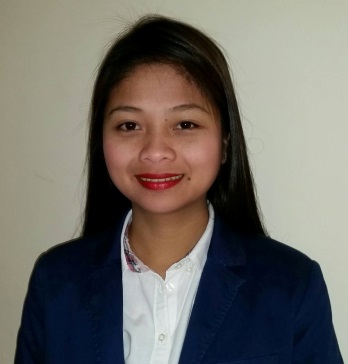 Sheena.362843@2freemail.com OBJECTIVESeeking a varied role that will allow me to consolidate both my education and professional background, expand my knowledge and provide opportunities for personal and professional growth.PERSONAL INFORMATION		Date of Birth:		September 13, 1991Age:			25 yrs. Old		Civil Status:		 Single		Religion:		 Roman Catholic		Language Spoken:	 Filipino and EnglishEDUCATIONAL ATTAINMENT	College:	BACHELOR OF SCIENCE IN COMPUTER SCIENCE			Don Mariano Marcos Memorial State University – SLUC			S.Y: May 2008 - March 2012	Secondary:	SAINT MARY OF THE SEA ACADEMY			Poblacion, Sto. Tomas, La Union			S.Y: June 2004 – March 2008	Primary:	STO. TOMAS CENTRAL SCHOOL			Poblacion, Sto. Tomas, La Union			S.Y: June 1998 – March 2004TRAININGS AND SEMINARS ATTENDEDJob Placement Seminar-WorkshopDMMMSU-SLUC Agoo, La UnionNovember 28-29, 2011On-the-Job TrainingPhilippine Overseas Employment Administration (POEA) San Fernando City La UnionApril 11 – May 23, 2011Presentation Skills in IT (Microsoft Visual Basic 6.0) With the Theme: “Developing Potentials for Future Credentials”March 8, 2011Advance Introductory Lessons to Visual Basic Programming 6.0With the Theme: “Developing Potentials for Future Credentials”March 1, 2011WORK EXPERIENCES Office AssistantAl Hosn UniversityAdmission and Registration OfficeOld Airport Rd., Abu Dhabi, U.A.EMarch 1, 2015 – PresentDuties and Responsibilities:Preparing students ID cards and scanning photos for the systemMaintaining the accuracy of files according to their file numberFiling all the documents of the students request, original papers and lettes.Encoding transaction number of each student who requested for the transcripts and graduation letters (Arabic and English).Assisting students to filling the online survey for the graduate students.Checking names of the graduated students for preparing the certificates.Stamping and Sealing documents from the university and prepare before the students come to take it.Sending important documents to the other department of the university.Assisting the staff for their needs (photocopying and taking files).Calling the students to inform them about their request and any other information coming from the admission and registration.Personal assistant for some cases.Housekeeping/CleanerAbu Dhabi MunicipalitySalam St., Abu Dhabi, U.A.EMarch 1, 2013 – February 26, 2015	Duties and Responsibilities:Maintaining the high-standard cleanliness of the given area.Use and operate hygiene’s materials.Polishing and dusting walls, glasses, doors and any other displays on the location given.Maintaining dry and clean with pleasant ambiance of the toilets.Expanded – Government Internship Program  (E-GIP)Department of Social Welfare and DevelopmentField Office 1City of San Fernando, La UnionMay 20 – July 21, 2012	Duties and Responsibilities:Surveying the population of the given place.Interviewing one of the family members regarding their livelihood.Counting the senior citizen and malnourished children of the family.Distributing the lists of the PhilHealth insurance.ACHIEVEMENTCERTIFICATE OF APPRECIATIONCleaning Training and DemonstrationAbu Dhabi Municipality, Abu Dhabi, United Arab EmiratesDecember 31, 2013WORK SKILLS AND SPECIAL ABILITIESCan type fairly and knowledgeable in Microsoft Office such as Microsoft Word, Microsoft PowerPoint and Microsoft Excel Dedicated in work given at handCan handle any given task covering human relationsCan work with under pressure